МУНИЦИПАЛЬНОЕ КАЗЕННОЕ ОБЩЕОБРАЗОВАТЕЛЬНОЕ УЧРЕЖДЕНИЕ«СРЕДНЯЯ ОБЩЕОБРАЗОВАТЕЛЬНАЯ ШКОЛА №1»СОВЕТ ШКОЛЫ2018/2019 УЧЕБНЫЙ ГОДКуратор - педагог-организатор Мартиросян Валентина Александровна№ФИклассФИкомитет1Мухина Диана5АСеитова Алина образования2Хабибулаева Хадижат5БАбдулкадиров Магомедздоровья и спорта3Пустовой Богдан5ВАджиньязов Эльдарбезопасности4Казарова Камила6АКурамагомедов Курамагомедтруда и экологии5Магомедова Зульмира6БАцциева Райсат культуры6Магомедов Магомед6В7Савон Алена7А8Касаева Рамина7Б9Пономарева Ольга8А10Звада Ангелина8Б11Гамзатова Шуйанат9А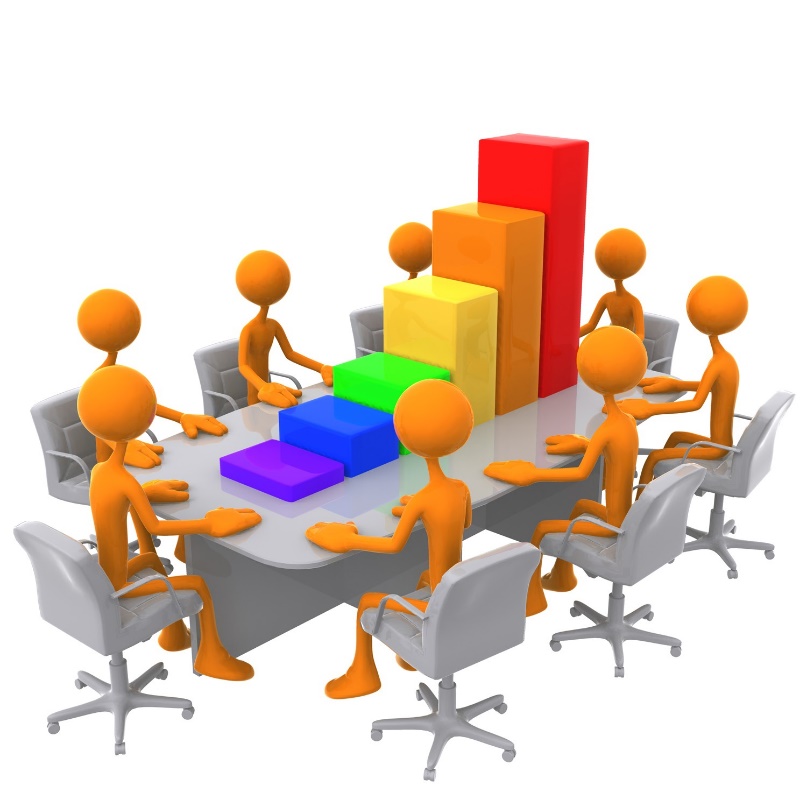 12Цуканова Анна9Б13Пичугина Алена10А14Теркеева Индира10Б15Варзар Вера11